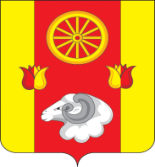 АдминистрацияПодгорненского сельского поселенияРАСПОРЯЖЕНИЕ14.11.2023                                                         № 57                                                    с.ПодгорноеОб утверждении норм расхода топливана автомобильный транспортАдминистрации Подгорненского сельского поселения                                                                                                                 В соответствии с Методическими рекомендациями «Нормы расхода топлив и смазочных материалов на автомобильном транспорте», утвержденными Распоряжением Минтранса РФ от 14.03.2008 № АМ-23-р (в ред. Распоряжений Минтранса РФ от 14.05.2014 N НА-50-р, от 14.07.2015 N НА-80-р, от 06.04.2018 N НА-51-р, от 20.09.2018 N ИА-159-р, от 30.09.2021 N ВД-196-р), в целях упорядочивания расхода горюче-смазочных материалов:         1.Установить базовую норму расходования ГСМ для автомобиля LADA 219010 LADA GRANTA государственный номерной знак М178ТР 161rus 2018 года выпуска в размере 8,2 л на .1.1.На автомобиль находящийся в эксплуатации  более 5 лет с общим пробегом более 100 тысяч км, с применением коэффициента 5% к  базовой норме  с 14.12.2023 года – 8,2 (8,61 на 100 км)         2. Установить норму расхода ГСМ для автомобиля LADA 219010  LADA GRANTA, государственный номерной знак М178ТР 161rus в период  с 15.11.2023 по 13.12.2023  – 8.774 л на , с  14.12.2023 по 15.03.2024  – 9,213 л на ,         3. Водителю Администрации Подгорненского сельского поселения Е.Г. Прядко:          3.1. Обеспечить экономный расход топлива в пределах установленных норм.         3.2. Обеспечить оформление путевых листов с соблюдением требований Федерального закона от 06.12.2011 № 402-ФЗ, постановления Государственного комитета Российской Федерации по статистике от 28.11.1997 № 78 и писем государственного комитета Российской Федерации по статистике от 03.02.2005 № ИУ-09-22/257, Министерства финансов Российской Федерации от 20.02.2006 № 03-03-04/1/129 (отражение в полной мере фактов хозяйственной жизни в части детализации маршрута служебного автомобиля).          4. Главному специалисту по бухгалтерскому учету Лемешко Т.Н. обеспечить ведение установленной документации по эксплуатации указанного автотранспортного средства и учета затрат на его содержание.    5.  Контроль за выполнением настоящего распоряжения возложить на начальника        сектора  экономики и финансов Лубяницкого С.М.И.о.Главы Администрации Подгорненскогосельского поселения                                                                                    И.В. Олейникова